ГРАФИКРаботы кружков дополнительного образования на весенних каникулах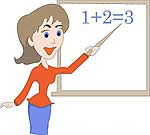 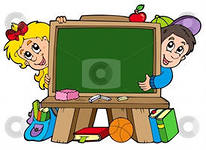 День неделиВремя работыНазвание кружкаМесто проведенияОтветственныйПонедельник16.00-16.40АтлетСпортивный залСидоров М.А.Вторник9.00-10.20РадугаМастерскаяБелоусов С.В.Вторник9.00-9.40ПифагорКабинет №2Белоусова Г.В.Вторник15.00-16.20ЗолушкаКабинет №25Тимофеева С.Л.Среда9.00-9.40ПифагорКабинет №2Белоусова Г.В.Среда9.00-10.20Умелые рукиМастерскаяБелоусов С.В.Среда10.00-11.20БеркутКабинет №10Яковенко З.Б.Четверг10.00-11.20ИнтерфейсКабинет №11Гофман Е.В.Четверг14.10-15.30ФизиконКабинет №7Кузьмина Г.А.